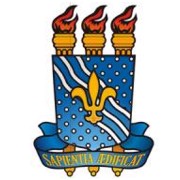 UNIVERSIDADE FEDERAL DA PARAIBABIBLIOTECA SETORIAL DE CIÊNCIAS MÉCICASTERMO DE DOAÇÃOOs materiais informacionais oferecidos, em doação, para a Biblioteca Setorial do Centro de Ciências Médicas da Universidade Federal da Paraíba (UFPB) deverão ser acompanhados de listagem e só serão aceitos com entendimento explícito de que deverão passar por uma seleção, de acordo com as diretrizes estabelecidas pela Biblioteca para o desenvolvimento da sua coleção. Os itens selecionados serão incorporados ao acervo em sua sequência normal, evitando-se ordenações diferenciadas. À Biblioteca Setorial reserva-se o direito de permutar, doar ou descartar as doações não selecionadas. DECLARAÇÃO DE DOAÇÃO______________________________________________________, portador(a) do CPF/CNPJ* n.º ________________________, residente e domiciliado na ______________________________________________________________________, cidade de ____________________Estado ________, abaixo assinado, por este Instrumento, transfere, incondicionalmente, à Biblioteca Setorial do CCM-UFPB, situada na Cidade Universitária – Campus I, Castelo Branco – João Pessoa/PB, todos os direitos sobre os materiais documentais doados nesta data, cuja relação encontra-se discriminada em anexo, contendo título e quantidade de exemplares.	Declaro ter tomado ciência e estar de acordo com a política adotada pela Biblioteca em relação às doações. João Pessoa,(PB) ________ de _______________ de ___________.________________________________Assinatura do responsável pela doaçãoTelefone com DDD:*Campo obrigatórioUNIVERSIDADE FEDERAL DA PARAIBABIBLIOTECA SETORIAL DE CIÊNCIAS MÉCICASRELAÇÃO DOS LIVROS DOADOS___________________________________________________Assinatura do responsável pelo recebimento da doaçãoTítulo do livroQuantidade